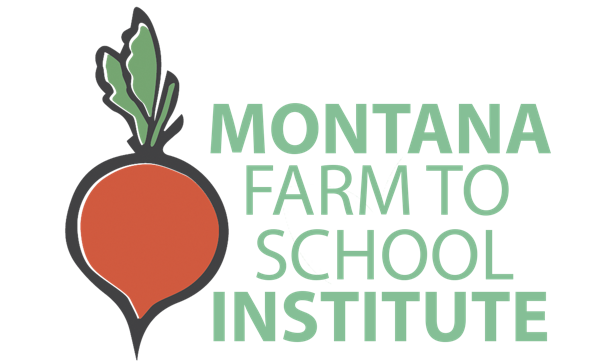 Montana Farm to School InstituteAction PlanSchool/District Name: 								Date Completed: Implementation Dates:This resource was adapted from: Farm to Child Nutrition Programs Planning Guide, USDA (https://www.fns.usda.gov/cfs/farm-child-nutrition-programs-planning-guide) and Vermont FEED Farm to School and Early Childhood Action Planning Template. Building Your Team Values StatementSee page 18 in Connecting Classrooms, Cafeterias, Communities: A Guide to Building Integrated Farm to School Programs to
develop a draft values statement. Be sure to include more representation from your school or program, adjust and finalize the
wording after feedback. The values should be used as a guide for your action planning now and in the futureGoalsSection i: Procurement | Buying + Serving Local Foods Review indicators in rubric to help inform your goals.Long-term Ideas & Goals for Future Years:Section II: Education + Curriculum IntegrationReview indicators in rubric to help inform your goals.Long-term Ideas & Goals for Future Years:Section III: School GardenReview indicators in rubric to help inform your goals.Long-term Ideas & Goals for Future Years:Section IV: Integration + Staying PowerReview indicators in rubric to help inform your goals.Long-term Ideas & Goals for Future Years:LeadsRoles + ResponsibilitiesMembersRoles + ResponsibilitiesAdvisorsRoles + ResponsibilitiesGoalsAction StepsWhoTimelineResources NeededWhat needs to be done?Lead person andgroup membersWhen do things need to be done?What is needed?GoalsAction StepsWhoTimelineResources NeededWhat needs to be done?Lead person andgroup membersWhen do things need to be done?What is needed?GoalsAction StepsWhoTimelineResources NeededWhat needs to be done?Lead person andgroup membersWhen do things need to be done?What is needed?GoalsAction StepsWhoTimelineResources NeededWhat needs to be done?Lead person andgroup membersWhen do things need to be done?What is needed?